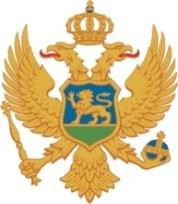 MONTENEGROMinistry of Agriculture and Rural DevelopmentAdditional Financing of Institutional Development and Agricultural Strengthening Project (IPARD Like 2)Request for Expressions of InterestforConsultant company for Preparation of the Main Project Design and Supervision of the Adaptation / Refurbishment Works of the Montenegro Paying Agency (PA) regional offices in Bijelo PoljeGEF No: TF0A1293Reference No. MNE-AF_MIDAS-TF0A1293-CQ-CS-18 2.2.16This Invitation for expression of interests follows the General Procurement Notice for this Project that appeared in Development Business, issue no. February 5, 2009The Government of Montenegro has received a grant from European Commission under the Montenegro Additional Financing EU/IPA Agriculture and Rural Development Institution Building Project Trust Fund, through Additional Financing of Institutional Development and Agriculture Strengthening Project in the amount of EUR 4,723,806EUR, where International Bank of Reconstruction and Development acting as administrator of the grant funds, and it intends to apply part of the proceeds to payments under the Contract for Consultant company (“Consultant”) for Preparation of the Main Project Design and Supervision of the Adaptation / Refurbishment Works of the Montenegro Paying Agency (PA) regional offices in Bijelo Polje.The objective of this service („the Service“) is to have prepared technical design in accordance with national technical codes and legislation, namely prepare all technical documentation in the needed scope according to local technical codes and legal requirements for execution of civil engineering works, including full technical specification, bill of quantities and cost estimate. Additionally, the Consultant will assist the Beneficiary during bidding process, with evaluation of technical part of bids.The Consultant will be responsible for the supervision of all works on the project of refurbishment building on PA regional offices in Bijelo Polje premises during the subsequent execution of works.The Consultant will be responsible to ensure that all plans, drawings and specifications are prepared and subsequently reviewed to confirm they are fully in line with relevant EU IPARD requirements and standards, among them including, but not be limited to ISO 27002.The Ministry of Agriculture and Rural Development (MARD) through the Technical Service Unit (TSU) now invites eligible consultant firms (“the Consultants”) to indicate their interest in providing above services. Interested Consultants must provide information indicating that they have the required qualifications and relevant experience to perform the Services.The criteria are:Consultant companies may associate with other firms in the form of a joint venture or a sub-consultancy to enhance their qualifications. Qualifications and experience of the consulting firm associated as sub-consultancy will not be considered for evaluation for shortlisting.Interested consultants may obtain further information at the address below from 9-15 hours local time.The attention of interested Consultants is drawn to paragraph 1.9 of the World Bank’s Guidelines: Selection and Employment of Consultants [under IBRD Loans and IDA Credits & Grants] by World Bank Borrowers dated January 2011 (revised July 2014) (“Consultant Guidelines”), setting forth the World Bank’s policy on conflict of interest.A Consultant will be selected in accordance with the Consultants’ Qualification (CQ) method set out in the Consultant Guidelines.Expressions of interest must be delivered in a written form to the address below (in person and by e-mail) by November 15, 2018, 14,00h local time.Ministry of Finance Technical Service UnitAttn: Mirko Ljesevic, Senior Procurement officer Address: Jovana Tomasevica 2 (Stara zgrada Vlade) 81000 Podgorica,Crna GoraTel: +382 20 201-695Fax: +382 20 201-698e-mail mirko.ljesevic@mif.gov.meCriteriaPointsConsultant must have License for designer and construction - craft works,Company must have License as Responsible reviewer and engineering supervision, and all engineer capacities described above MandatoryConsultant company should have at least 5 years of experience in the similar assignments (banks, agencies, etc.); the Consultant should provide clear overview of conducted similar projects in preparation of technical design/technical documentation in the past 5 years. Overview must include: detail data on investor’s for which project documentation is prepared, description of project, value of the contract for performed services, information on the project realization dates, as well as investor’s contact person. The selected Consultant must submit, prior contract signing, all needed licenses issued by responsible state authority;50Consultant company should have the capacity ((Architect engineer; Civil engineer (area of construction), Mechanical engineer, Electrical engineer (area electrical - study program energy)) and availability of staff  (Civil engineer (area engineer-hydro orientation), Electrical engineer (study program low-voltage), Engineer for design of fire protection system and Engineer for energy efficiency measures.All engineers must have necessary license/authorizations issued by responsible authorities in accordance with national legislation) and resources to carry out the required work for the required period of time; All with necessary licenses described in the part 7 of this ToR.30Consultant company should have experience in refurbishment works with ISO 27001 or 27002 standards, as well as experience with refurbishment of offices within financial institutions like: banks, insurance companies, etc.20